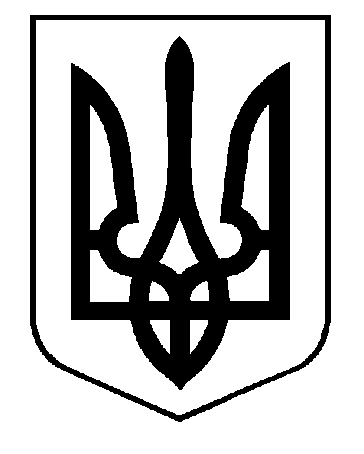 УКРАЇНАВИКОНАВЧИЙ КОМІТЕТСАФ’ЯНІВСЬКОЇ СІЛЬСЬКОЇ РАДИ ІЗМАЇЛЬСЬКОГО РАЙОНУ ОДЕСЬКОЇ ОБЛАСТІРІШЕННЯ10 листопада 2022 року									№ 227Про надання дозволу на укладання договорупро поділ спадщини від імені малолітнього        Керуючись ст.34 Закону України  «Про місцеве  самоврядування в Україні», ст.17, 18 Закону України  «Про охорону  дитинства»,  ст. 31, 32, 242 Цивільного Кодексу України, ст. 60-65 Сімейного кодексу України, розглянувши  заяву ХХХ, який діє від імені та в інтересах малолітнього сина ХХХХХ, ХХ р.н., щодо надання  дозволу на  укладання  договору  про поділ  спадщини від  померлої  матері  ХХХХХ та надані документи, беручи до уваги рішення комісії з питань захисту прав дитини № 33 від 07.11.2022 р., виконавчий комітет Саф’янівської сільської ради Ізмаїльського району Одеської областіВИРІШИВ:Надати  ХХХХХ, ХХ р.н., який діє від імені та в  інтересах малолітнього  сина  ХХХХХ,  ХХХХХ р.н.,  дозвіл на укладання договору про поділ  спадщини від померлої  матері  ХХХ на умовах  переходу у власність:     малолітнього сина ХХХХХХ,  ХХХХ р.н., житлового будинку з надвірними спорудами під № 8 по вулиці ХХХ в селі  ХХ Ізмаїльського району  Одеської області, який належав померлій на праві власності,та земельної ділянки, розміром 0,126 га., розташованої за  адресою: Одеська  область, Ізмаїльський  район, село ХХХ, вулиця ХХХХХХ, з кадастровим номером 5122080700:02:001:0452, яка належала померлій на праві власності;          сину спадкодавиці – ХХХХХ, ХХХХ р.н.,  транспортного засобу  марки MAZDA, модель  CX-3, 2017 року  випуску, номер шасі (кузова, рами) JMZDK6W7A01342864, реєстраційний  номер ВН4717НХ, який належав померлій на підставі свідоцтва про реєстрацію транспортного засобу  СХК 547196, зареєстрованого центром 5144  27 квітня 2018 року (дата першої реєстрації 27 квітня 2018 року);  причіпу  марки  ММ3, модель 81021, 1989  року  випуску, номер шасі (кузова, рами) ХТR810210К0008511, реєстраційний  номер ВН7407ХМ, який належав померлій на підставі свідоцтва про реєстрацію транспортного засобу  СХТ 009511, зареєстрованого центром ДАІ 5106 23 квітня 2015 року (дата першої реєстрації 27 червня 2003 року);15/576 часток  нежитлової  будівлі,  кафе, розташованої  за  адресою: Одеська область,  місто Ізмаїл  Ізмаїльського району, вулиця 51 Перекопської дивізії № 1;         сину  спадкодавиці – ХХХХХ, ХХХХ р.н., грошові  кошти за договором купівлі-продажу за «зеленим  тарифом» з ТОВ «Одеська обласна  енергопостачальна  компанія» в сумі 15 845,24 грн.; 15/576 часток  нежитлової  будівлі,  кафе, розташованої  за  адресою: Одеська область,  місто Ізмаїл  Ізмаїльського району, вулиця 51 Перекопської дивізії № 1,;         чоловікові  спадкодавці -  ХХХХХ, ХХХ р.н., 15/576 часток  нежитлової  будівлі,  кафе, розташованої  за  адресою: Одеська область,  місто Ізмаїл  Ізмаїльського району, вулиця Х ХХХХХ № Х;при  цьому  права  малолітнього  ХХХХХХ,  ХХХХХ р.н.,  не  порушуються. Контроль за виконанням даного рішення покласти на заступника Саф’янівського сільського голови Ізмаїльського району Одеської області Чепоя І. Г.Саф’янівський сільський голова                                                               Наталія ТОДОРОВА